Цель: соискание должности учителя начальных классов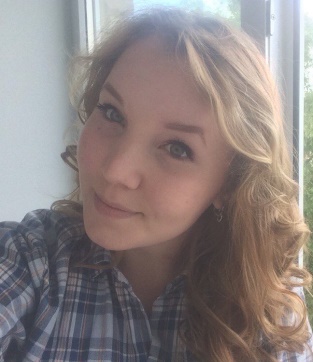 Образование:ГБПОУ «Лукояновский педагогический колледж им. А.М. Горького» (2015-2019 гг.)Специальность: 44.02.02 Преподавание в начальных классовКлассификация: учитель начальных классовОпыт работы:Производственная практика:  Дополнительная информация:В свободное время я люблю рисовать, читать и заниматься спортом. А так же посещаю кружок вокала и являюсь волонтёром колледжа. Не имею вредных привычек. Знания иностранных языков: английский разговорныйВладение компьютером: на уровне опытного пользователя (Хорошее владение пакетом MS Office (Access, Excel, Power Point, Word), графические редакторы, работа с электронной почтой. Работа с разными браузерами (Opera, Chrome, Amigo, Internet Explorer).)Личные качества: Коммуникабельность, ответственность, умение работать с большим количеством информации, энергичность, склонность к организационной работе, ответственное отношение к работе и воспитанию детей, чувство юмора, любовь и уважение к детям.